June 2022                                                                                                                                            Editors Carla Garinger & Brian RogersOhio Association of Emergency Medical Services ENEWSHonor        Serve        EducateIncluded in this issue: Upcoming Conferences; General News: Donations needed; and board       members contact information   Attachments: PDF; Summer registration formUpcoming conferences SummerVirtual classes will be available, Order on-line oaems.org2022 Summer EMS Educational ConferenceJune 20-26, 2022Location:  Atrium Medical Center, One Medical Center Dr., Middletown, OH 45005Class sessions are held at the Atrium Medical Center on the 5th floor unless otherwise notedThis schedule is subject to change without notice to accommodate situations that arise concerning speakers, session topics, times, or other events not under the control of the Association.FallOctober 21-23Location: Genesis HealthPlex 2800 Maple Ave Zanesville, OH 43701Mark your calendar and stay tuned General News Virtual conference classes available via Zoom. Order online at OAEMS.org, go to the shop page. Contact Carla 740-606-6714 with questions.You can register and pay online or mail registration in, either way works.  See attachments for registration form that can be mailed.  Donations neededSilent auction donations needed.  Talk to Marty to arrange a drop off place or bring them to the conference.  Please let her know what you have.  Funds raised from the silent auction go to pay for paper goods, lunches, any needs that arise.Thanks in advance!Older newsOAEMS now has a 2 Twitter accounts and we are working on combing them to eliminate confusion. We have a Linked-In account..Did you know?There is a Face book group called Dinosaurs of EMS?  You must have EMS experience prior to 1998 to join.  The address is “https://www.facebook.com/groups/46076488800”.  There is even a web-based “Dinosaurs of EMS” store where you can purchase swag.  Here is the link: “https://dinosaursofems.com/”.Speaker SpotlightWayne Turner was working for the utilities department and would be on scenes of accidents when folks ran into fire hydrants etc.  Those events sparked his interest in EMS, and he remembers his first official squad run August 17, 1969.    He was a career firefighter and Paramedic and became an instructor in 1991.  Retired from the Fairfield fire Department, he currently spends his time traveling when possible.  He and his wife like to go to Germany to see their son who is an electrical engineer for Siemens there.  They have visited most of Europe and are looking to get back there when Covid restrictions are lifted.  In his spare time, he still shares his experience in EMS with the younger generation, and when needed, he is happy to instruct for OAEMS.  Wayne will be teaching the instructor continuing education session on Friday, 6/24 at the conference and the ACLS session on Saturday, 6/25.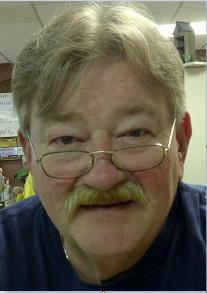 Board Members Contact informationPresident 			Karen Beavers		ktbeavers@yahoo.com; 	937-772-0837Vice President			Matthew Dick 		mathewtdick@gmail.com;	740-272-1807Executive Director		Kat Sayer	   	katnkids2003@yahoo.com	937-726-0837Treasurer/District 5 Director	Brian Rogers 		brogersemt1@aol.com		419-543-1577Secretary			Mike York		MikeYork3@gmail.com		513-238-9588District 3 Director		Marty	Closey		martyb1411@yahoo.com	937-336-4000District 4 Director		Janelle Williams	janrut007@hotmail.com	740-255-4341June 20 – 25 Pre-ConferenceWednesday - June 22, 2022Thursday - June 23, 2022Sponsored by Premier Health – Atrium Medical CenterFriday - June 24, 20220800-170007000800 – 170007000800 – 10001000 – 1200Lunch1300 – 14001400 – 160007000800 – 09000900 – 10001000 – 1200Lunch1300 – 14301430 – 16001600 0800 – 160048 Hour Paramedic refresher course with ACLSThere is pre-course work for ACLS, if registered, you should have it.  Bring 2 certs. of completion on Sat. Let us know  if you haven’t received the info.RegistrationAll Day Pediatric Sessions                                       Nationwide Children’s HospLectures and Hands on    RegistrationStop the Bleed                                                             Ann Brock / Rich MorrettTrauma Case Reviews/EMS Trauma Handoffs     Rich MorrettCareFlight LandingPre-Pandemic / Post Pandemic: EMS                     Dr. Hawk& a Potpourri of Trauma & the BasicsWinchester Health and Wellness Institute            Daniel GaringerRegistrationSurfside Collapse                                                        Dr. Randy MarriottKetamine / Fentanyl Lecture                                   Dr. Randy MarriottPremier’s Advance Stroke Life Support                 Lizzy GilbertFood Trucks Available on SiteMental Health for the First ResponderIAFF Peer Support for EMS/Fire                               Michael SchererAnd other Healthcare WorkersMembership Meeting – All are invitedContinuing Education Session for EMS/Fire Instructors – 6 CEUsSaturday - June 25, 2022Saturday - June 25, 2022Sunday - June 26, 202207300800 – 1000 1000 – 1200Lunch1300 – 1430 1430 – 1600 07300800 – 1600 08300800 – 1100 1100Registration General ConferenceAirway Emergencies                                                  Joe BurdickSports Equipment/Heat Related Illness                Premier Health Athletic                                                                                       Trainers ProvidedProvided by Premier Health/Atrium Medical Center New protocols, New DNR and New Trauma info.  Aaron Jennings State Deputy                                                                                          Director Division of EMSNEW Ohio “Scope of Practice”                              Kevin Uhl Chair of Scope of To be implemented, New DNR,                            Practice Ad Hoc Committee New Trauma, ARPA                                                  For OEMFTS Bd.Registration Breakout sessionAHA Advanced Cardiac Life Support (ACLS)RegistrationTongues to Lungs                                                       Zach WolfeConference Wrap Up